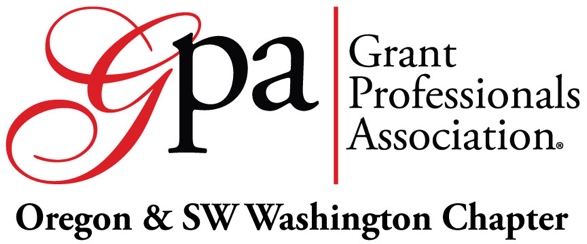 Oregon and SW Washington Chapter MeetingMay 22, 2019Concordia University, Portland, OR AGENDA11:30 -11:50	Lunch & introductions /Announcements Officer ReportsOther BusinessQ&A from Members11:50 – 1:30	Program:  Grant tracking/management toolsAnnouncement DetailsPresident:  National Conference: Annual Conference to be held at will take place at the Washington Hilton in Washington, DC, November 6-9, 2019 and registration opened May 1, 2019.Early-Bird Registration Rate (ends 07/31/19)	https://www.grantprofessionals.org/conference Nomination of GPA Leadership positionsWe will nominate members for leadership positions soon (one-year term starts in December after chapter vote). Let us know if you are interested!Scholarships: Michael Wells Chapter Conference Scholarship now open, closes May 31. Only chapter members are eligible. People of color and those who are active in the chapter are given preference. Application will be available on the national website: http://grantprofessionalsfoundation.org/conference-scholarships/ Chapter Membership Scholarships: Two membership scholarships are given out each year. One will be given out for those who complete survey. One will be equity based and we are asking the equity committee for input on how to distribute that scholarship.National Scholarships: The Grant Professionals Foundation offers three types of scholarships (dates from last year).Conference scholarships are accepted from May 1 – June 20th. Grant Professionals GPC Exam are accepted May 16-June 20Membership Scholarships - offered two times per year from February 28-March 30, 2018 & August 15-September 30, 2018See here for more info: http://grantprofessionalsfoundation.org/available-scholarships/ 
VP/Membership: Membership updateProgrammingMeeting/programming survey (to be sent in May)Treasurer:  Our chapter account balance, maintained at GPA National, is $5,065.62 as of April 30, 2019.  Our balance on April 30 last year was $5,866.14. There was no income in April.  Expenses were related to website fees and Heather Ellis’s attendance at the GPA Leadership Conference in Kansas City.EXECUTIVE COMMITTEEOFFICERSPresident:		Heather Ellis 
Vice President:	Terri Wiley	Secretary:		Jodi Tanner Tell
Treasurer: 		Karen WarrCHAIRS		Programming Chair: Darcie Spar		Regional Conference Chair: Arthur Davis		Social Chair: Maggie Bonjean		Membership Chair: Melinda Stoops		Former President: Jennifer MangieriUpcoming 2019 Chapter Meeting DatesCOST: $15 for non GPA membersInterested in joining the program or social committees? Contact us at gpanorthwest1@gmail.com.Chapter Meetings 11:30 am - 1:30 pmExecutive Committee Mtgs3:00 – 4:30 pmWed, 8/21: OMSI (tentative): EquityWed, 12/4: Oregon Food Bank West: Recap of national conferenceFriday, 7/26, Lucky LabFriday, 10/25, Lucky Lab